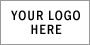        Card User List       Card User ListCompany Name:Company Name:Site Name:Site Address:Site Address:Date Created:Card/fob numberUser IDUser NamePIN #Date IssuedDOOR 1DOOR 2DOOR 3DOOR 400008187291Doorentryonline Ltd12345617/10/2105